The Living Well Oxford “pop-up shop”, May 2017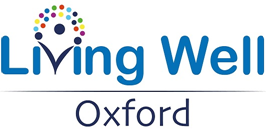 Expression of Interest FormThank you for your interest in participating in the Wellcome-funded Living Well Oxford “pop-up shop”.  At this stage, we are looking to gauge the levels of interest amongst potential participants and assess the range of topics and types of activity which could be included.  We will circulate a more detailed application form in November.The title of the “pop-up shop” is “Ageing: From Birth and Beyond”.  We want to include a range of hands-on activities and opportunities which highlight the research in Oxford which is investigating how our bodies change, develop and age at different stages of our lives (not just in our later years), and indicates what measures we can take to look after ourselves.  We are interpreting “ageing” in a broad sense, and would like to have content which is appealing to a range of audiences.  There will be a strand of the “pop-up shop” which focusses on dementia, as this is a significant element to ageing in our later years, and an area of extensive research in Oxford.The “pop-up shop” will be hosted Templars Square Shopping Centre, in Bank Court (the open area by the banks, at the top of the escalator and stairs) and in Bank Court Chambers (some rooms upstairs).  The activities in Bank Court will be grouped in small clusters, similar to the set-up of Health Day (the hands-on fair held at Templars Square on 2nd July 2016, as part of Oxfordshire Science Festival).  Bank Court Chambers will provide additional quieter space, e.g. for hosting talks and playing video / film content, and will provide the opportunity for visitors to have a longer dwell time with the activities and talking to the shop participants.We would like to encourage expressions of interest from across the Medical Sciences Division of the University of Oxford as well as the Faculty of Health and Life Sciences at Oxford Brookes University.  In addition, we would like interested charity and public health partners to participate.Principal applicant		Position / role		Group name		Department / Organisation		Contact e mail address		Contact phone number		Activity title		Please provide a description of your activity, detailing how it links to the “pop-up shop” themes (300 words)DatesThe “pop-up shop” will be open for one week, provisionally Monday 15th May to Sunday 21st May 2017, times will vary (either 9.00 am – 3.00 pm or 11.00 am – 4.00 pm).  We realise that it is unlikely participants will be able to attend all 7 days, so are suggesting that we have a rolling programme of activities, with each activity running for up to 3 consecutive days.  This way principal applicants only have to organise up to 3 days’ worth of team member volunteers to present their activity.What are your preferred dates for attending the “pop-up shop”?At this stage we are just looking for your preferences.  We will confirm exact dates of attendance with you nearer the time.Monday 15th May	Y / NTuesday 16th May	Y / NWednesday 17th May	Y / NThursday 18th May	Y / NFriday 19th May	Y / NSaturday 20th May	Y / NSunday 21st May	Y / NFundingThere is no charge to participate in the “pop-up shop”.  We have a small budget which can be used for the development of activities.  However, it would be useful for us to know if you have access to other funds which could support you.Do you have access to any internal funds to support the development of your activity?		Y/NWe are delighted that you would like to join us for the inaugural Living Well Oxford “pop-up shop” in May 2017.  We will be in touch in November once we have assessed the levels of interest, and will circulate a more detailed application form.If you have any questions about the “pop-up shop”, please contact the Living Well Oxford Programme Manager at kate.castleden@scienceoxford.com.Please return this form to kate.castleden@scienceoxford.com by Monday 31st October 2016.